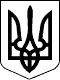 Ужгородська районна державна адміністрація Закарпатської областіУЖГОРОДСЬКА РАЙОННА ВІЙСЬКОВА адміністраціяЗАКАРПАТСЬКОЇ ОБЛАСТІР О З П О Р Я Д Ж Е Н Н Я__13.12.2023__                             м. Ужгород                                  №__114_______Про затвердження технічної документації із землеустрою щодо поділу земельної ділянки без зміни цільового призначення  та передачу у постійне користуванняВідповідно до статей 4, 15, 28 Закону України „Про правовий режим воєнного стану”, статей 6, 13, 21, 39, 41 Закону України „Про місцеві державні адміністрації”, Закону України ,,Про внесення змін до деяких законодавчих актів щодо розмежування земель державної та комунальної власності”, статті 56 Закону України „Про землеустрій”, Закону України „Про державну реєстрацію речових прав на нерухоме майно та їх обтяжень”, статей 17, 79-1, 84, 122 Земельного Кодексу України, указів Президента України: від 24 лютого 2022 року № 64/2022 „Про введення воєнного стану в Україні”, від 24 лютого 2022 року № 68/2022 „Про утворення військових адміністрацій”, від 06 листопада 2023 року № 734/2023 „Про продовження строку дії воєнного стану в Україні”, нотаріальної згоди Акціонерного товариства ,,Українська залізницяˮ 09.10.2023, враховуючи технічну документацію із землеустрою щодо поділу та обєднання земельних ділянок державної власності, лист товариства з обмеженою відповідальністю ,,ФРЕНДЛІ ВІНД ТЕХНОЛОДЖІ” 21.11.2023 № 21/11.23-1, клопотання Регіональної філії ,,Львівська залізницяˮ Акціонерного товариства ,,Українська залізниця” 04.12.2023 №719-10/4762З О Б О В ’ Я З У Ю:1. Затвердити технічну документацію із землеустрою щодо поділу земельної ділянки державної власності без зміни цільового призначення кадастровий номер 2123210100:01:006:0402, розташованої у межах населеного пункту міста Перечин на території Перечинської міської ради Ужгородського району Закарпатської області, площею  для розміщення та експлуатації будівель і споруд залізничного транспорту (код класифікації видів цільового призначення земель 12.01).2. Передати Акціонерному товариству ,,Українська залізниця” (код ЄДРПОУ 40075815) у постійне користування земельну ділянку площею , кадастровий номер – 2123210100:01:006:0402, розташовану у межах населеного пункту міста Перечин на території Перечинської міської ради Ужгородського району Закарпатської області для розміщення та експлуатації будівель і споруд залізничного транспорту (код класифікації видів цільового призначення земель 12.01).3. Затвердити технічну документацію із землеустрою щодо поділу земельної ділянки державної власності без зміни цільового призначення кадастровий номер 2123210100:01:006:0403, розташованої у межах населеного пункту міста Перечин на території Перечинської міської ради Ужгородського району Закарпатської області, площею  для розміщення та експлуатації будівель і споруд залізничного транспорту (код класифікації видів цільового призначення земель 12.01).4. Передати Акціонерному товариству ,,Українська залізниця” (код ЄДРПОУ 40075815) у постійне користування земельну ділянку площею , кадастровий номер – 2123210100:01:006:0403, розташовану у межах населеного пункту міста Перечин на території Перечинської міської ради Ужгородського району Закарпатської області для розміщення та експлуатації будівель і споруд залізничного транспорту (код класифікації видів цільового призначення земель 12.01).5. Рекомендувати Акціонерному товариству ,,Українська залізниця” (код ЄДРПОУ 40075815) зареєструвати право державної власності та право постійного користування на земельні ділянки відповідно до Закону України „Про державну реєстрацію речових прав на нерухоме майно та їх обтяжень”.6. Контроль за виконанням цього розпорядження залишаю за собою.Голова    державної   адміністрації –                      начальник військової адміністрації                                                                                                                        Юрій ГУЗИНЕЦЬ